Dance Art – Pina Bausch 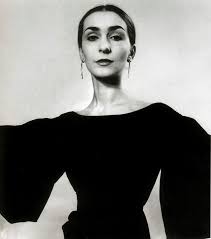 - Dancer and choreographer combined with theatre- Mature style- Absence of plot- Revelation of charactersStyle and Method:Hallmarks include absence of any sustainable plot or conventional senses of progression, or revelation of charactersPieces built on brief episodes of dialogue and actionOften centered on a surreal situation, prop or costumeActions are multi layeredUsually performed simultaneously Audience involvement is commonAudience addressRepetition is important as a structuring deviceAlienation and/or stopping of action are common to force one to consider what is presented again and again from new and/or different perspectivesUse of ennui (a feeling of listlessness and dissatisfaction arising from a lack of occupation or excitement)It not conventional dance nor orthodox theatre as dialogue does not sustain dramaExpression of feelings by whatever best conveys themEveryday movements to express personal experiencesRole of the body is redefined and each dancer’s body tells its own storyChoreography, stage, set, space, time, music, speech, costumes and personalities are all integral components to help communicate something that movements or words cannot do by themselvesMany themes are recurrent (love and longing between man and woman, tensions, loneliness, alienation, inability to make human connections, rejection, self identity struggles, humour, tenderness, hope)Positive themes are less common and often overlookedShe has often been labeled feminist but refuses social or political agenda of her workshttps://prelectur.stanford.edu/lecturers/bausch/life.html#grow 